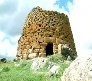 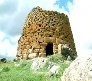 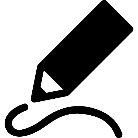 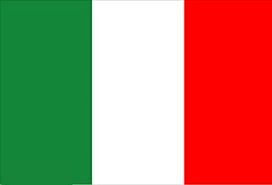 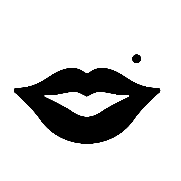 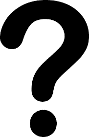 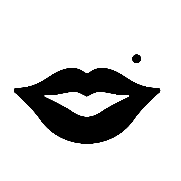 DOMUS DE IANAS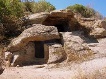 GIANTS’ TOMB                                        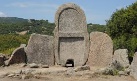 MILANCATHEDRAL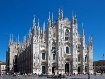 MOLE ANTONELLIANA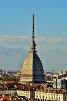 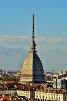 SAINT MARK’S SQUARE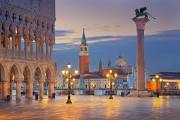 FLORENCECATHEDRAL    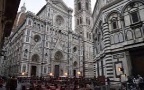 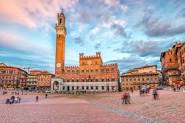 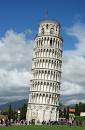 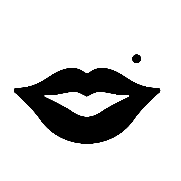 COLOSSEUM 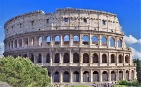 THE ROYAL PALACEIN CASERTA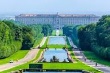 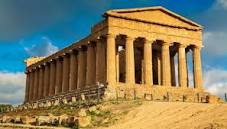 